Fun maths game:  The Yes/No GameThis is another simple game that is loved by children in classrooms across the country! It’s also a good way to get in practice of 2d shapes and 3d shapes.What you need to play:A series of cards/pieces of paperHow to play:Step 1: Both players put a card on their head. It could have a number on it, a shape etc…. Step 2: The first player asks a question which can only be answered with ‘yes’ or ‘no’. E.g. ‘Am I odd?’ ‘Am I under 20?’ ‘Do I have 4 sides?’ etc…..Step 3: They keep asking questions until they get the answer correct, or they run out of turns (you can set the number of turns they get at the beginning of the game). Then it is time for the other player to have a go.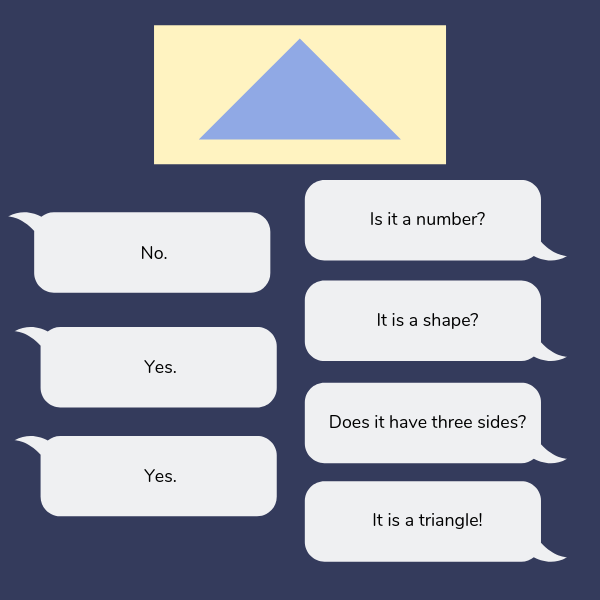 